„Europejski Fundusz Rolny na rzecz Rozwoju Obszarów Wiejskich: Europa inwestująca w obszary wiejskie”.Agenda XVIII posiedzenia grupy tematycznej ds. podejścia LEADER2 lipca 2021 r., godz. 10:00, wideokonferencja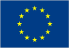 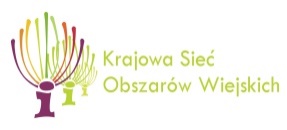 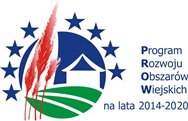 GodzinaPunkt programu10:00 – 10:10Otwarcie posiedzenia, wprowadzenie – p. Piotr Sadłocha, Polska Sieć LGD, przewodniczący GTL.Przedstawienie i przyjęcie porządku obrad posiedzenia.10:10 – 10:30„Przedstawienie założeń zmiany ustawy RLKS – LEADER w nowej perspektywie finansowej” - p. Beata Rodak, Naczelnik Wydziału Aktywizacji Obszarów Wiejskich, Departament Wspólnej Polityki Rolnej, Ministerstwo Rolnictwa i Rozwoju Wsi.10:30 – 12:30Dyskusja.12:30 – 13:00„Sieci LGD - obowiązek czy szansa?" - wyniki badania przeprowadzonego przez Fundację Idealna Gmina - przedstawiciel partnera KSOW.13:00 – 13:10Sprawy inne.13:10 – 13:20Zakończenie – p. Piotr Sadłocha, Polska Sieć LGD, przewodniczący GTL.